国家市场监督管理总局认证认可技术研究中心食品安全专项人员能力验证项目报名方法指定招生报名单位：北京国信科创信息技术研究院有限公司（国家市场监督管理总局认证认可技术研究中心网站有公示www.ccai.org.cn）填写申请表1、所列选项必须如实填写，身份证号码要填写工整，清晰！2、电子版二寸近期同版蓝底彩照上交）。二、提供附件1身份证正反面扫描件JPG格式.2.二寸证件电子照片JPG格式3毕业证扫描件JPG格式三、付款收款单位账户名称:  北京国信科创信息技术研究院有限公司收款单位账号:      11050110070900000398收款单位开户银行:  中国建设银行股份有限公司北京五里店支行四、北京国信科创信息技术研究院有限公司在收到报名材料和学费后,三天办理好入学注册手续,开通相应专业学习账号,学员即可登录国家市场监督管理总局综合服务平台学习。人员能力验证综合服务平台  http://cascoedu.org.cn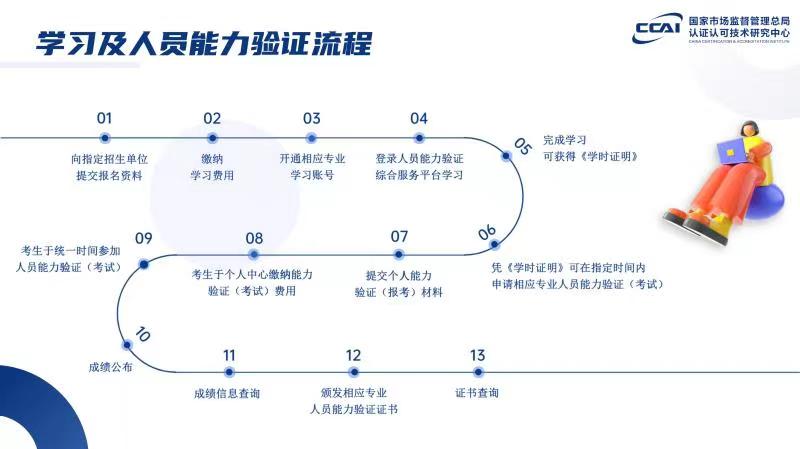 食品安全总监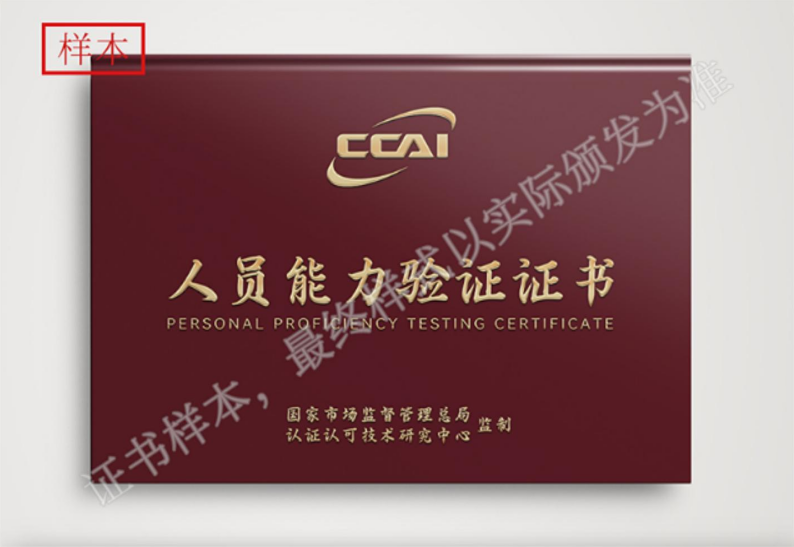 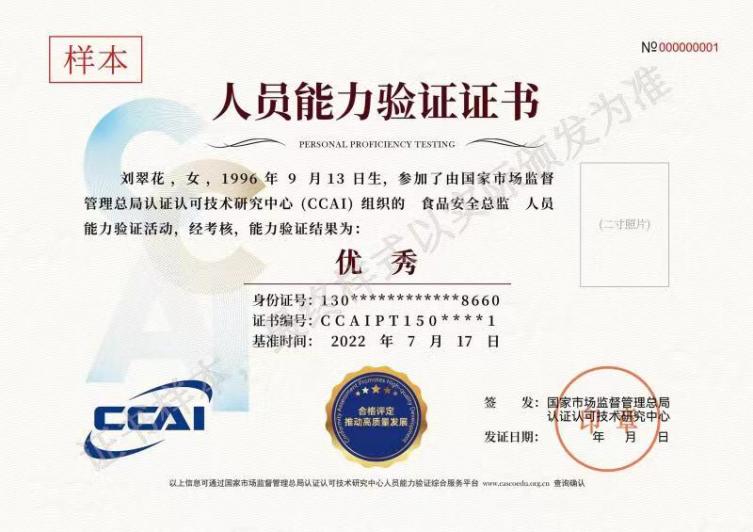 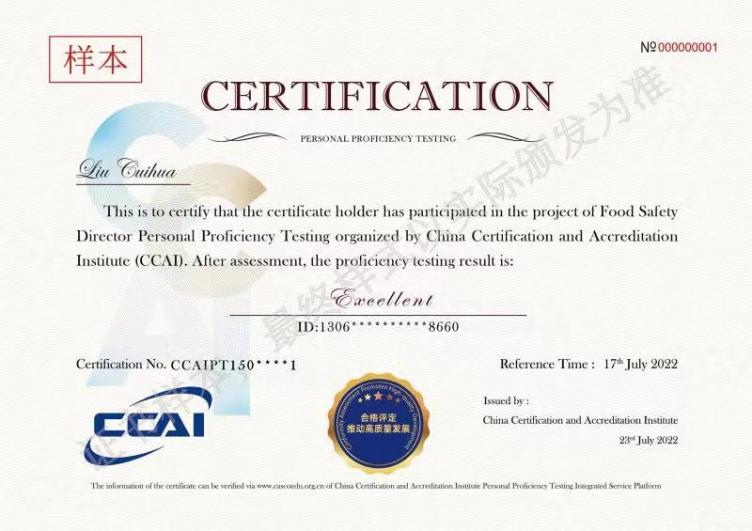 食品安全管理师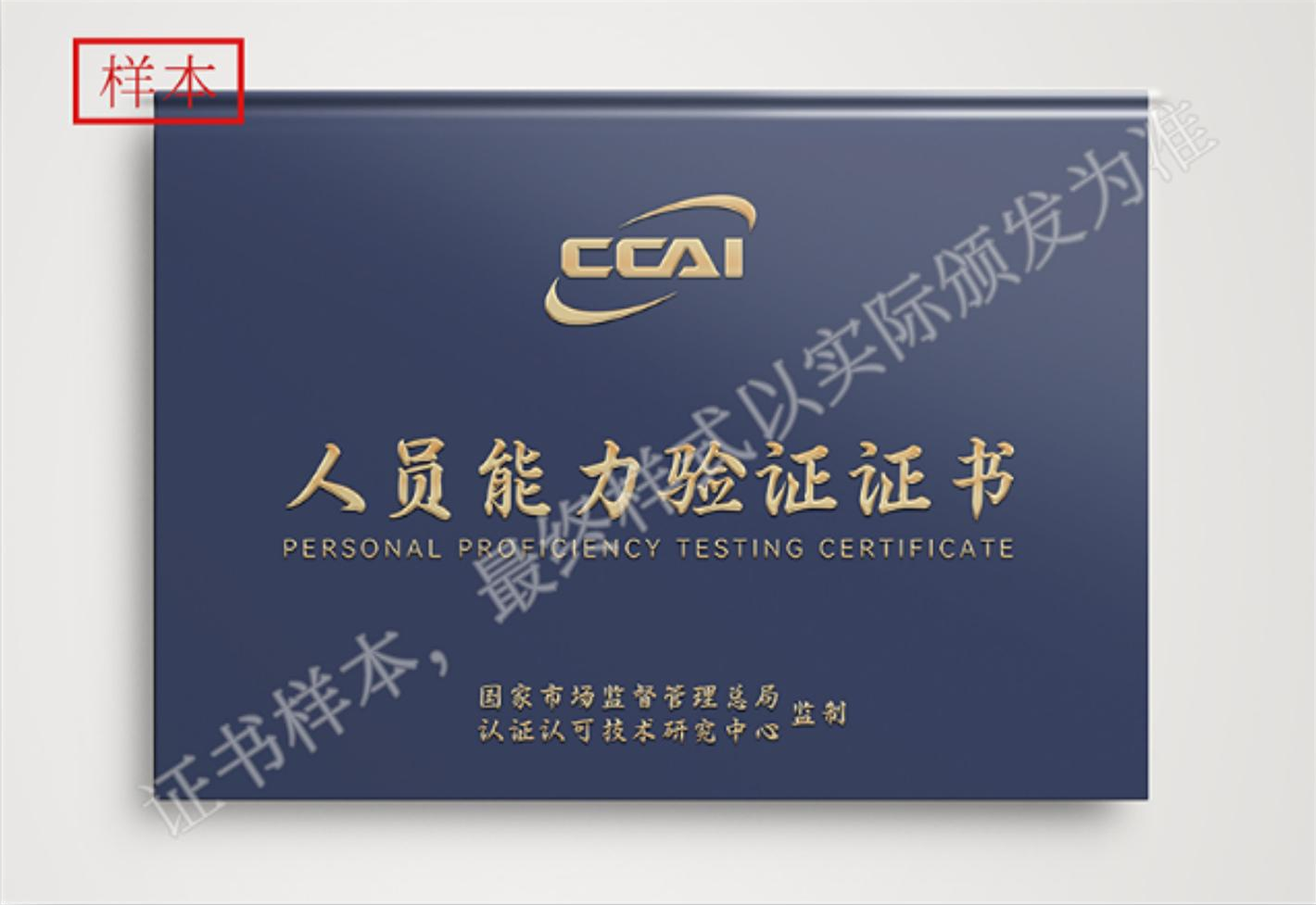 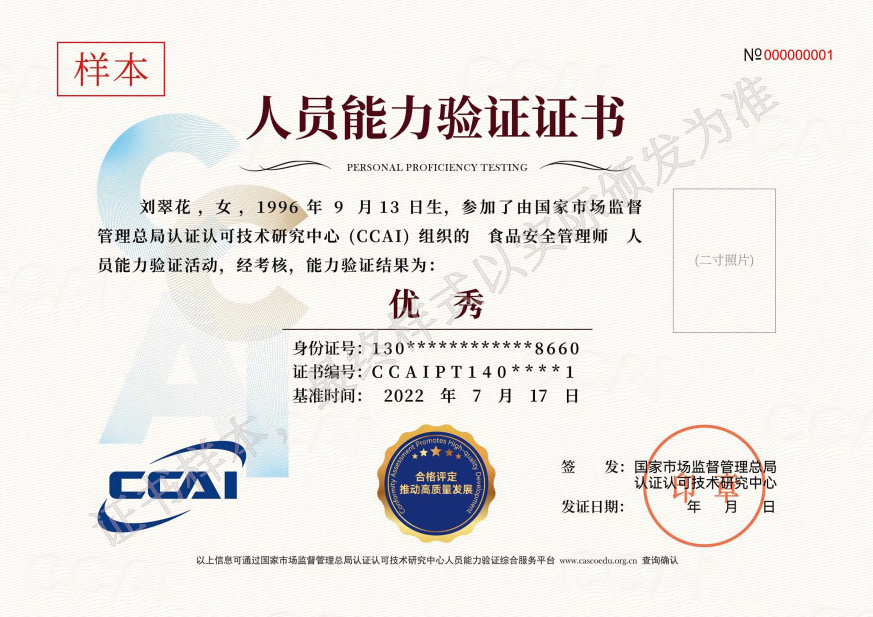 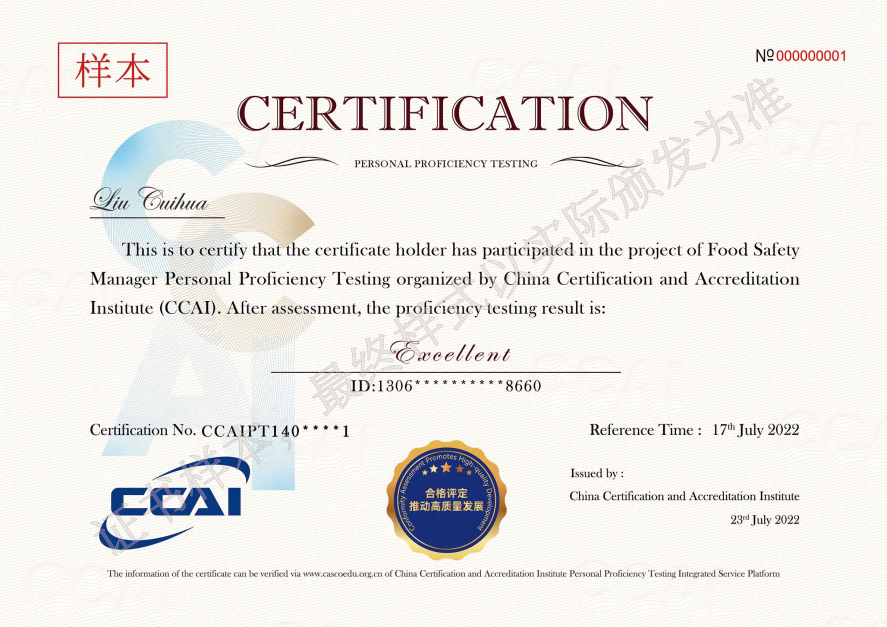 食品安全员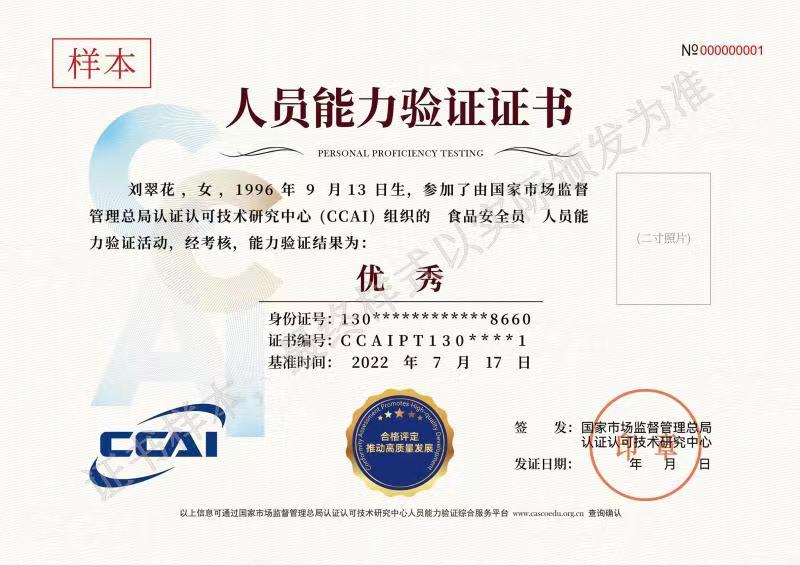 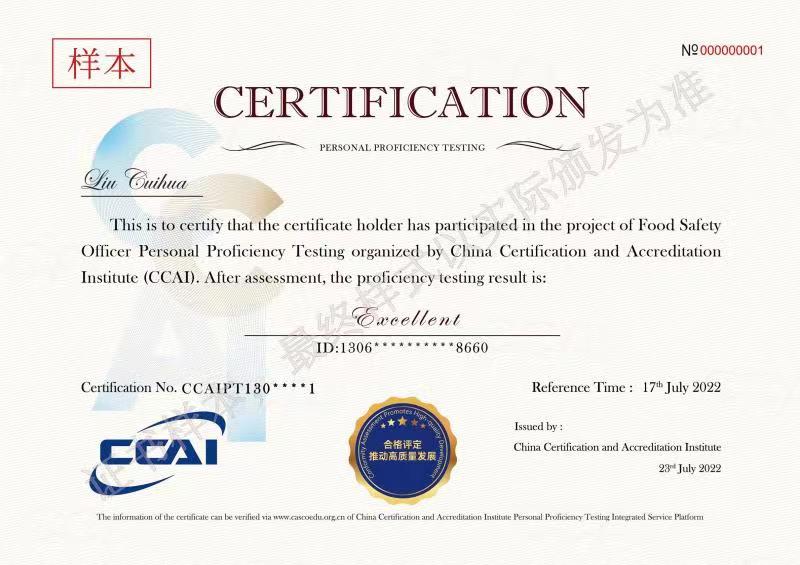 学习时间证明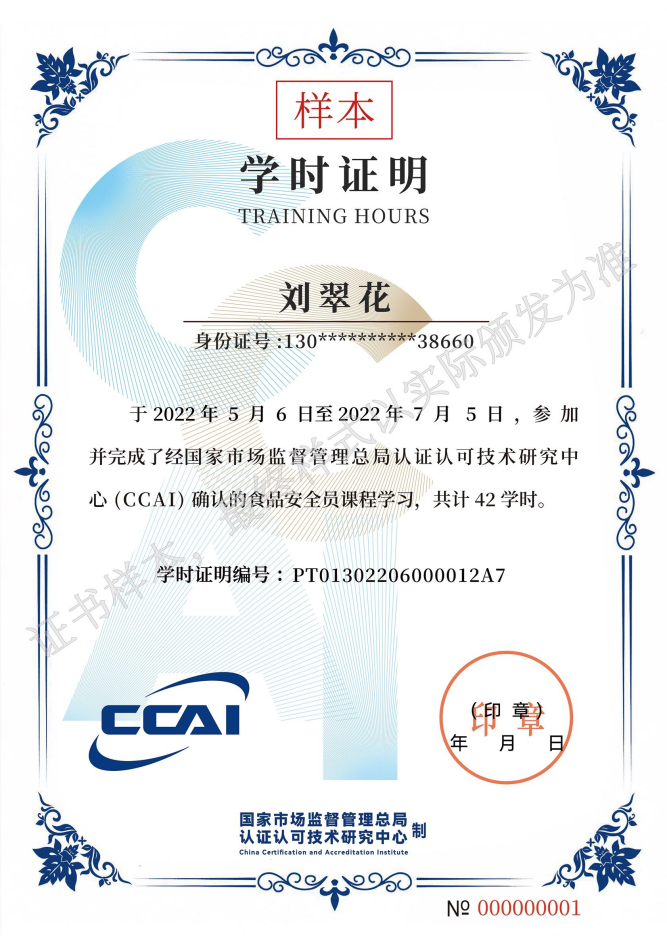 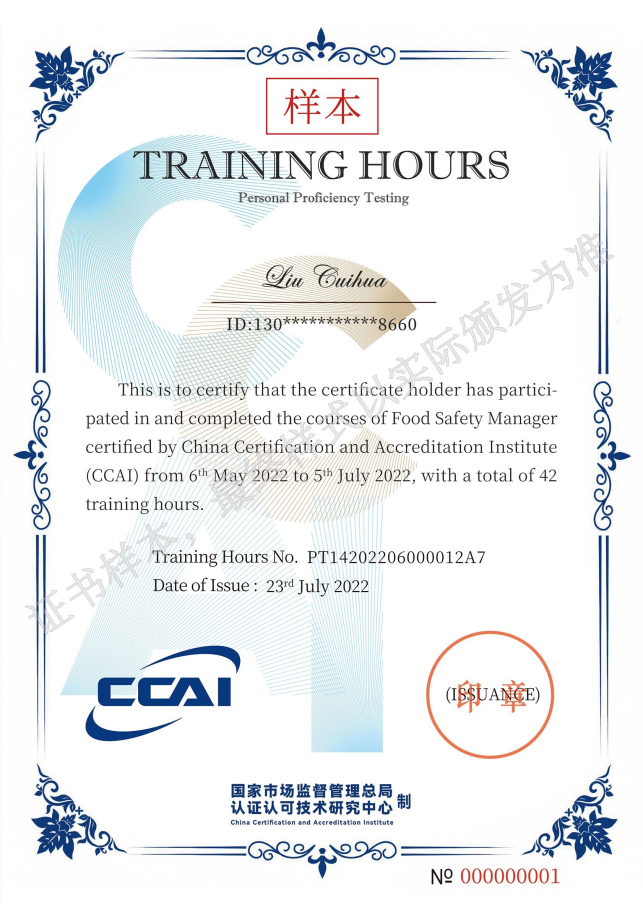 